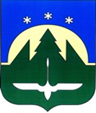 Городской округ Ханты-МансийскХанты-Мансийского автономного округа – ЮгрыДУМА ГОРОДА ХАНТЫ-МАНСИЙСКАРЕШЕНИЕ№ 1-VII РД		                                                         Принято									   1 октября 2021 годаО Председателе Думы городаХанты-Мансийска седьмого созываВ соответствии с частью 1 статьи 36 Устава города Ханты-Мансийска, статьей 8, частью 6 статьи 30 Регламента Думы города Ханты-Мансийска, руководствуясь пунктом 2 части 2 статьи 30, частью 1 статьи 69 Устава города Ханты-Мансийска,Дума города Ханты-Мансийска РЕШИЛА:1. Избрать Председателем Думы города Ханты-Мансийска седьмого созыва Пенчукова Константина Львовича, депутата Думы города
Ханты-Мансийска седьмого созыва.2. Настоящее Решение подлежит опубликованию в средствах массовой информации.Председательствующийна первом заседании Думыгорода Ханты-Мансийскаседьмого созыва 		                                                     С.Н. Андрейченко						   Подписано1 октября 2021 года